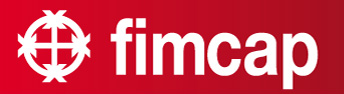 Project manager for a european Research project of FIMCAPWe are looking for an enthusiastic and flexible project manager.Do you like a challenge? Are you a freelancer, do you like to work in subsequent phases consisting of several weeks over the course of 12 months? Have you been involved in a research project before? Do you have experience in the analysis of statistical data? Are you interested to work with volunteers active in youth work? Do you estimate youth work as is valuable?Please keep on reading, you might be the one who could help us.What is FIMCAP?FIMCAP is an umbrella organisation that represents 36 catholic youth organisations worldwide, 13 of them are located in Europe, such as organisation eRko in Slovakia. Together with our members organisations (MO’s) we organise exchange activities between our member organisations and summer camps for our youth members. On long term our European MO’s want to work in a more structured manner together to improve the quality of our youth work. In order to do so we have to know if we address the needs of our children and youth in our local organisations. Firstly, we need to find out what their needs are. Therefore seven MO’s (the partners) started up a strategic partnership to conduct a qualitative research in each of them on above mentioned subject. It is our first project wherein we work together on a larger scale on one common theme. But we need proper guidance to roll-out this research in different countries and analyse the results at the end.Your tasksYou will develop further into details the topics to be examined and the indicators together with the partners.You will develop and implement with the help of (local) volunteers a tailor made action plan to roll-out the research for every partner.You will visit these partners at least twice in a year to get to know them, assist them in rolling out their research and monitor their progress.At the end of the year, you will analyse the data and formulate the necessary conclusions.During the year, a core team of volunteers (incl.an intern) will assist you in the communication with these partners, the follow-up and together you will be responsible to control the budget of the total project.Your profile We are looking for someone that handles and is comfortable with diversity. You need to pick up the sense of the group in terms of intentions and needs, what they value and how to motivate them. You are enthusiastic and creative in your approach as you use your expertise to engage and inspire our volunteers. You are willing to start something and make adjustments along the way. You can clearly assign the responsibility for tasks and decisions.You can make things work through others without being there.It is an asset if you have a relevant degree in pedagogy or sociology.You can work efficiently in English and you have excellent social and communication skills. Experience in research is required. Experience on project management is an asset. It is an asset if you have experience in youth work to understand better our challenges and that you are skilled in volunteer management.Freelancer, available till the end of September 2017.What we can offer We offer an interesting insight in our international network and local youth organisations.We can offer a workplace at one of our partners’ office depending on your location. Our home office is located in Belgium.We have a budget between €12k-€15k for your role, can be further negotiated.Selection processPlease send your application by email in the format of a CV and motivation letter to joke.blockx@gmail.com and fimcapeurope@gmail.com. The closing date was Monday 26th September-Thursday 29th September, but still there is a a possibility to roll in your CV within the month of october. 